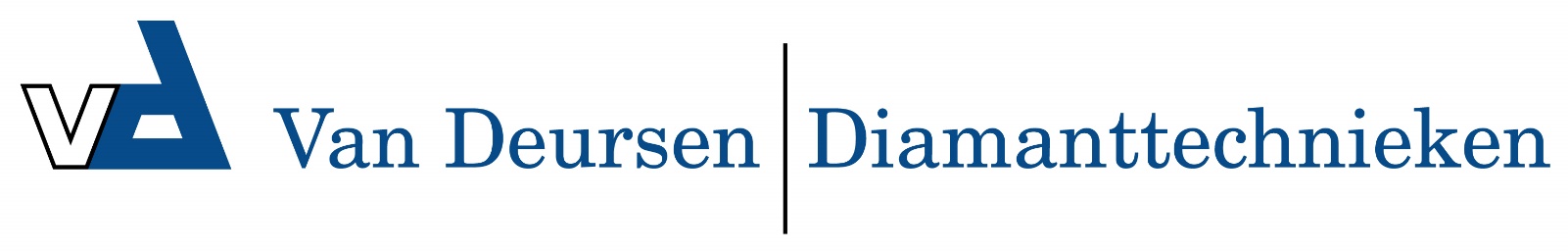 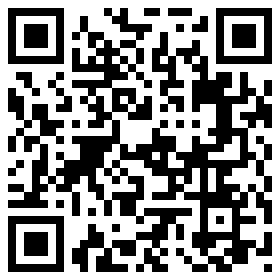 7960500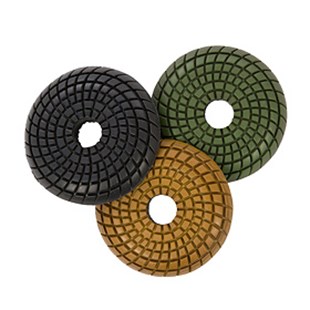 De diamant slijpsysteem type DiaCer D 75 mm hars, met kromming, in klittenband ontwerp, gebruikt voor het polijsten van marmer en graniet, bij nat gebruik in handslijpmachines. De premium kwaliteit zorgt voor een zeer goede slijpprestatie en een zeer goede standtijd.7960500Diacer gewölbt / D 75 mm / K 100Klett / Kunstharz / Marmor & Granit7960505Diacer gewölbt / D 75 mm / K 200Klett / Kunstharz / Marmor & Granit7960510Diacer gewölbt / D 75 mm / K 400Klett / Kunstharz / Marmor & Granit7960515Diacer gewölbt / D 75 mm / K 800Klett / Kunstharz / Marmor & Granit7960520Diacer gewölbt / D 75 mm / K 1500Klett / Kunstharz / Marmor & Granit7960525Diacer gewölbt / D 75 mm / K 3000Klett / Kunstharz / Marmor & Granit7960530Diacer gewölbt / D 75 mm / Pol. SchwarzKlett / Kunstharz / Marmor & Granit